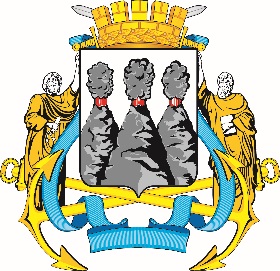 от 20.06.2022ПРОТОКОЛ заседания Комитета Городской Думы Петропавловск-Камчатского городского округа по городскому и жилищно-коммунальному хозяйству г. Петропавловск-Камчатский,ул. Ленинская, д. 14, зал заседаний № 429Время начала: 1500 часовВремя окончания: 1600 часовПОВЕСТКА ДНЯ:О внесении изменения в решение Городской Думы Петропавловск-Камчатского городского округа от 26.06.2019 № 447-р «О создании рабочей группы по разработке проекта решения Городской Думы Петропавловск-Камчатского городского округа «О внесении изменений в Решение Городской Думы Петропавловск-Камчатского городского округа от 26.04.2019 
№ 170-нд «О правилах благоустройства территории Петропавловск-Камчатского городского округа»Докл.: Сашенков Александр АлександровичО ходе реализации в Петропавловск-Камчатском городском округе регионального проекта Камчатского края «Формирование комфортной городской среды» и федерального проекта «1000 дворов»Докл.: Александрова Наталья ВикторовнаО планируемых мероприятиях по благоустройству и ремонту автомобильных дорог Петропавловск-Камчатского городского округа в 2022 годуДокл.: Петренко Александр ВалерьевичИнформация о ходе решения вопроса о строительстве специализированной площадки на территории Петропавловск-Камчатского городского округа для граждан с ограниченными возможностями здоровьяДокл.: Александрова Н.В.Разное(Решение принимается открытым голосованием: «за» - 11, единогласно)ГОРОДСКАЯ ДУМАПЕТРОПАВЛОВСК-КАМЧАТСКОГОГОРОДСКОГО ОКРУГАКОМИТЕТ ПО  ГОРОДСКОМУ 
И ЖИЛИЩНО-КОММУНАЛЬНОМУ ХОЗЯЙСТВУ683000, г. Петропавловск-Камчатский, ул. Ленинская, д. 14, тел./факс (8-4152) 42-52-29, www.duma.pkgo.ru, duma@pkgo.ru683000, г. Петропавловск-Камчатский, ул. Ленинская, д. 14, тел./факс (8-4152) 42-52-29, www.duma.pkgo.ru, duma@pkgo.ruПредседательствующийПредседательствующийПредседательствующийЛесков Б.А.-заместитель председателя Городской Думы Петропавловск-Камчатского городского округа – председатель Комитета по городскому и жилищно-коммунальному хозяйству, депутат Городской Думы Петропавловск-Камчатского городского округа (далее – депутат Городской Думы) 
по единому избирательному округу.Присутствовали:Присутствовали:Присутствовали:Борисенко А.А.-депутат Городской Думы по избирательному округу № 3;Бузик Б.М.-депутат Городской Думы по единому муниципальному избирательному округу;Воровский А.В.-заместитель председателя Городской Думы Петропавловск-Камчатского городского округа – председатель Комитета по местному самоуправлению и социальной политике, депутат Городской Думы 
по избирательному округу № 5;Воронов Д.М.-депутат Городской Думы по избирательному округу № 6;Кондратенко Г.В.-депутат Городской Думы по единому муниципальному избирательному округу;Лосев К.Е.-депутат Городской Думы по единому муниципальному избирательному округу;Наумов А.Б.-депутат Городской Думы по единому муниципальному избирательному округу;Панов А.Г.-депутат Городской Думы по избирательному округу № 4;Рамазанов Р.И.-депутат Городской Думы по единому муниципальному избирательному округу;Шунькин Д.В.-депутат Городской Думы по единому муниципальному избирательному округу.Отсутствовали:Лиманов С.А.-депутат Городской Думы по единому муниципальному избирательному округу;Цыганков Ю.А.-депутат Городской Думы по избирательному округу № 5.Приглашенные:Кушнир М.П.-председатель Контрольно-счетной палаты Петропавловск-Камчатского городского округа;Александровна Н.В.-заместитель Главы администрации Петропавловск-Камчатского городского округа;Сашенков А.А.-заместитель Главы администрации Петропавловск-Камчатского городского округа – начальник Контрольного управления администрации Петропавловск-Камчатского городского округа;Войтова М.А.-и.о. заместителя Главы администрации Петропавловск-Камчатского городского округа – руководителя Управления делами администрации Петропавловск-Камчатского городского округа;Петренко А.В.-руководитель Управления дорожного хозяйства, транспорта 
и благоустройства администрации Петропавловск-Камчатского городского округа;Кузнецова Т.И.-и.о. начальника правового отдела Управления делами администрации Петропавловск-Камчатского городского округа;Худенко А.Ю.-заместитель начальника правового отдела Управления делами администрации Петропавловск-Камчатского городского округа;Андросов В.В.-член Молодежного парламента при Городской Думе Петропавловск-Камчатского городского округа;Гречко А.А.-председатель Молодежного парламента при Городской Думе Петропавловск-Камчатского городского округа;Глуховская А.Д.-член Молодежного парламента при Городской Думе Петропавловск-Камчатского городского округа;Маньков П.В.-секретарь Молодежного парламента при Городской Думе Петропавловск-Камчатского городского округа.Присутствовали работники аппарата Городской Думы Петропавловск-Камчатского городского округа:Присутствовали работники аппарата Городской Думы Петропавловск-Камчатского городского округа:Присутствовали работники аппарата Городской Думы Петропавловск-Камчатского городского округа:Глуховский Д.В.-и.о. руководителя аппарата Городской Думы Петропавловск-Камчатского городского округа;Добуева О.Э.-начальник юридического отдела управления организационно-правового обеспечения работы аппарата Городской Думы Петропавловск-Камчатского городского округа;Иванков Т.П.-начальник отдела по обеспечению деятельности органов 
и депутатских объединений Городской Думы управления по обеспечению деятельности органов Городской Думы 
и информационного обеспечения работы аппарата Городской Думы Петропавловск-Камчатского городского округа;Сотникова Г.А.-советник отдела по обеспечению деятельности органов 
и депутатских объединений Городской Думы управления по обеспечению деятельности органов Городской Думы 
и информационного обеспечения работы аппарата Городской Думы Петропавловск-Камчатского городского округа;Кацалап А.Б.советник отдела организационной и кадровой работы управления организационно-правового обеспечения работы аппарата Городской Думы Петропавловск-Камчатского городского округа.1. СЛУШАЛИ:О внесении изменения в решение Городской Думы Петропавловск-Камчатского городского округа от 26.06.2019 № 447-р «О создании рабочей группы по разработке проекта решения Городской Думы Петропавловск-Камчатского городского округа «О внесении изменений в Решение Городской Думы Петропавловск-Камчатского городского округа от 26.04.2019 № 170-нд «О правилах благоустройства территории Петропавловск-Камчатского городского округа»ВЫСТУПИЛИ:Воровский А.В., Добуева О.Э.ПРОТОКОЛЬНО: Воровский А.В.: В связи с выходом из состава рабочей группы по разработке проекта решения Городской Думы Петропавловск-Камчатского городского округа «О внесении изменений в Решение Городской Думы Петропавловск-Камчатского городского округа 
от 26.04.2019 № 170-нд «О правилах благоустройства территории Петропавловск-Камчатского городского округа» Прудкого Д.А., предлагаю включить в состав данной рабочей группы 
кандидатуру Лескова Б.А.ПРОТОКОЛЬНО: Воровский А.В.: В связи с выходом из состава рабочей группы по разработке проекта решения Городской Думы Петропавловск-Камчатского городского округа «О внесении изменений в Решение Городской Думы Петропавловск-Камчатского городского округа 
от 26.04.2019 № 170-нд «О правилах благоустройства территории Петропавловск-Камчатского городского округа» Прудкого Д.А., предлагаю включить в состав данной рабочей группы 
кандидатуру Лескова Б.А.РЕШИЛИ:Рекомендовать Городской Думе Петропавловск-Камчатского городского округа включить в состав рабочей группы по разработке проекта решения Городской Думы Петропавловск-Камчатского городского округа 
«О внесении изменений в Решение Городской Думы Петропавловск-Камчатского городского округа от 26.04.2019 № 170-нд «О правилах благоустройства территории Петропавловск-Камчатского городского округа» заместителя председателя Городской Думы Петропавловск-Камчатского городского округа – председателя Комитета по городскому и жилищно-коммунальному хозяйству – Лескова Б.А.Одобрить проект решения и рекомендовать Городской Думе Петропавловск-Камчатского городского округа принять правовой акт 
с учетом заключения юридического отдела аппарата Городской Думы Петропавловск-Камчатского городского округа и предложенной кандидатуры(Решение принимается открытым голосованием: «за» - 11, единогласно)2. СЛУШАЛИ:О ходе реализации в Петропавловск-Камчатском городском округе регионального проекта Камчатского края «Формирование комфортной городской среды» и федерального проекта «1000 дворов»ВЫСТУПИЛИ:Бузик Б.М., Воровский А.В., Кондратенко Г.В., Кушнир М.П., Наумов А.Б., Рамазанов Р.И.ПРОТОКОЛЬНО :Александрова Н.В.: В рамках реализации регионального проекта «Формирование комфортной городской среды», направленного на достижение целей и показателей федерального проекта «Формирование комфортной городской среды», входящего в состав национального проекта «Жилье и городская среда» государственной программы Российской Федерации «Обеспечение доступным и комфортным жильем и коммунальными услугами граждан Российской Федерации», утвержденной Постановлением Правительства Российской Федерации № 1710 от 30.12.2017, 
в 2022 году на территории Петропавловск-Камчатского городского округа подлежат благоустройству четыре общественные территории:- устройство парка на улице Вольского;- благоустройство бульвара 300-летия Российского флота (Аллея флота) по ул. Ленинской, г. Петропавловска-Камчатского; - устройство видеонаблюдения на детской площадке по улице Батарейная, д. 7;- устройство видеонаблюдения на детской/спортивной площадке дома по улице Горького, д. 2.По результатам рейтингового голосования 2018 года в 2022 году первоочередным 
и обязательным общественным пространством для благоустройства является благоустройство бульвара 300-летия Российского флота (Аллея флота) по улице Ленинской, г. Петропавловска-Камчатского.Дополнительной территорией, выбранной к благоустройству по итогам голосования 2021 является парк на улице Вольского (обустройство пешеходных дорожек) в районе обустроенной 
в 2021 году детской площадки.По всем указанным территориям определены подрядные организации для выполнения запланированных работ:- Аллея Флота – муниципальный контракт от 15.02.2022 заключен с ООО «СК Развитие». Срок окончания выполнения работ – 30.09.2022. Стоимость работ по контракту – 131 549 354,43 рублей;- парк на улице Вольского - муниципальный контракт от 09.03.2022 заключен 
с ООО «Металлмонтаж». Срок окончания выполнения работ – 21.08.2022. Стоимость работ по контракту – 21 333 333 рублей;Работы на указанных объектах начаты, подрядными организациями предоставлены в адрес заказчика графики производства работ. Также подрядными организациями получены 
все необходимые разрешения на производство работ.В настоящее время на объекте – Аллея Флота проведены демонтажные работы, ведутся работы по укладке кабеля под линию наружного освещения, а также выполняются работы под установку закладных деталей под опоры линии наружного освещения.На объекте - парк на улице Вольского подрядной организацией осуществляется проведение зеленных работ.- детская площадка по улице Батарейная, 7 - договор от 21.03.2022 заключен 
с ПАО Ростелеком. Срок окончания выполнения работ – 31.05.2022. Стоимость работ по контракту – 600 000 рублей;- детская площадка по улице Горького, 2 - договор от 21.03.2022 заключен 
с ПАО Ростелеком. Срок окончания выполнения работ – 31.05.2022. Стоимость работ 
по контракту – 600 000 рублей.Работы по устройству видеонаблюдения на детской/спортивной площадке дома по улице Горького, д. 2 и детской площадке по улице Батарейная, д. 7 выполнены в полном объеме.О ходе реализации государственной программы «Формирование комфортной городской среды» (в части дворовых территорий).К рассмотрению в адрес муниципальной общественной комиссии (далее-МОК) поступило 25 заявок на проведение работ по благоустройству дворовых территорий. Протоколом МОК от 17.09.2021 № 14/21, с учетом объемов доведенных ассигнований 
на 2022 год, в адресный перечень дворовых территорий включено 8 адресов:Соглашения с получателями субсидий подписаны, размещены в электронном бюджете. Фактически работы начаты по проспекту Победы, 7 и улице Маршала Блюхера, 46.В отношении остальных 5 придомовых территорий подрядными организациями осуществляется изготовление оборудования, закупка материалов.Окончание работ по благоустройству запланировано на начало октября 2022 года (согласно порядка предоставления субсидий на возмещение затрат, срок предоставления подрядными организациями отчетных документов – 08 октября 2022 года).О ходе реализации проекта «1000 дворов Дальнего Востока».Для осуществления мероприятий по благоустройству дворовых территорий по данной программе бюджету Петропавловск-Камчатского городского округа доводится из федерального бюджета 167,5 миллионов рублей. Постановлением администрации Петропавловск-Камчатского городского округа 
от 01.04.2022 № 577 утвержден порядок подачи заявок на участие в программе и порядок отбора Муниципальной общественной комиссией дворовых территорий для участия. К участию допускаются дворовые территории, земельные участки под которыми сформированы и находятся в собственности собственников помещений дома. Прием заявок 
на участие в программе был открыт с 05 апреля по 22 апреля 2022 года. За указанный период поступило 20 заявок в отношении 46 домов на сумму 221,4 миллион рублей.Муниципальной общественной комиссией отбор территорий осуществлен 27 апреля 2022 года. Всего отобрано 29 территорий (земельных участков) в отношении 37 многоквартирных домов.Управляющими организациями определено шесть подрядных организаций. Соглашения 
о предоставлении субсидий подписаны, осуществляется сбор графиков проведения работ.Работы по благоустройству дворовой территории начаты по адресу: проспект Победы, 
д. №№ 6/2, 6/3.В мастерских производится изготовление элементов благоустройства в отношении всех территорий, малые архитектурные формы заказаны. Срок окончания работ установлен не позднее 01.10.2022.ПРОТОКОЛЬНО :Александрова Н.В.: В рамках реализации регионального проекта «Формирование комфортной городской среды», направленного на достижение целей и показателей федерального проекта «Формирование комфортной городской среды», входящего в состав национального проекта «Жилье и городская среда» государственной программы Российской Федерации «Обеспечение доступным и комфортным жильем и коммунальными услугами граждан Российской Федерации», утвержденной Постановлением Правительства Российской Федерации № 1710 от 30.12.2017, 
в 2022 году на территории Петропавловск-Камчатского городского округа подлежат благоустройству четыре общественные территории:- устройство парка на улице Вольского;- благоустройство бульвара 300-летия Российского флота (Аллея флота) по ул. Ленинской, г. Петропавловска-Камчатского; - устройство видеонаблюдения на детской площадке по улице Батарейная, д. 7;- устройство видеонаблюдения на детской/спортивной площадке дома по улице Горького, д. 2.По результатам рейтингового голосования 2018 года в 2022 году первоочередным 
и обязательным общественным пространством для благоустройства является благоустройство бульвара 300-летия Российского флота (Аллея флота) по улице Ленинской, г. Петропавловска-Камчатского.Дополнительной территорией, выбранной к благоустройству по итогам голосования 2021 является парк на улице Вольского (обустройство пешеходных дорожек) в районе обустроенной 
в 2021 году детской площадки.По всем указанным территориям определены подрядные организации для выполнения запланированных работ:- Аллея Флота – муниципальный контракт от 15.02.2022 заключен с ООО «СК Развитие». Срок окончания выполнения работ – 30.09.2022. Стоимость работ по контракту – 131 549 354,43 рублей;- парк на улице Вольского - муниципальный контракт от 09.03.2022 заключен 
с ООО «Металлмонтаж». Срок окончания выполнения работ – 21.08.2022. Стоимость работ по контракту – 21 333 333 рублей;Работы на указанных объектах начаты, подрядными организациями предоставлены в адрес заказчика графики производства работ. Также подрядными организациями получены 
все необходимые разрешения на производство работ.В настоящее время на объекте – Аллея Флота проведены демонтажные работы, ведутся работы по укладке кабеля под линию наружного освещения, а также выполняются работы под установку закладных деталей под опоры линии наружного освещения.На объекте - парк на улице Вольского подрядной организацией осуществляется проведение зеленных работ.- детская площадка по улице Батарейная, 7 - договор от 21.03.2022 заключен 
с ПАО Ростелеком. Срок окончания выполнения работ – 31.05.2022. Стоимость работ по контракту – 600 000 рублей;- детская площадка по улице Горького, 2 - договор от 21.03.2022 заключен 
с ПАО Ростелеком. Срок окончания выполнения работ – 31.05.2022. Стоимость работ 
по контракту – 600 000 рублей.Работы по устройству видеонаблюдения на детской/спортивной площадке дома по улице Горького, д. 2 и детской площадке по улице Батарейная, д. 7 выполнены в полном объеме.О ходе реализации государственной программы «Формирование комфортной городской среды» (в части дворовых территорий).К рассмотрению в адрес муниципальной общественной комиссии (далее-МОК) поступило 25 заявок на проведение работ по благоустройству дворовых территорий. Протоколом МОК от 17.09.2021 № 14/21, с учетом объемов доведенных ассигнований 
на 2022 год, в адресный перечень дворовых территорий включено 8 адресов:Соглашения с получателями субсидий подписаны, размещены в электронном бюджете. Фактически работы начаты по проспекту Победы, 7 и улице Маршала Блюхера, 46.В отношении остальных 5 придомовых территорий подрядными организациями осуществляется изготовление оборудования, закупка материалов.Окончание работ по благоустройству запланировано на начало октября 2022 года (согласно порядка предоставления субсидий на возмещение затрат, срок предоставления подрядными организациями отчетных документов – 08 октября 2022 года).О ходе реализации проекта «1000 дворов Дальнего Востока».Для осуществления мероприятий по благоустройству дворовых территорий по данной программе бюджету Петропавловск-Камчатского городского округа доводится из федерального бюджета 167,5 миллионов рублей. Постановлением администрации Петропавловск-Камчатского городского округа 
от 01.04.2022 № 577 утвержден порядок подачи заявок на участие в программе и порядок отбора Муниципальной общественной комиссией дворовых территорий для участия. К участию допускаются дворовые территории, земельные участки под которыми сформированы и находятся в собственности собственников помещений дома. Прием заявок 
на участие в программе был открыт с 05 апреля по 22 апреля 2022 года. За указанный период поступило 20 заявок в отношении 46 домов на сумму 221,4 миллион рублей.Муниципальной общественной комиссией отбор территорий осуществлен 27 апреля 2022 года. Всего отобрано 29 территорий (земельных участков) в отношении 37 многоквартирных домов.Управляющими организациями определено шесть подрядных организаций. Соглашения 
о предоставлении субсидий подписаны, осуществляется сбор графиков проведения работ.Работы по благоустройству дворовой территории начаты по адресу: проспект Победы, 
д. №№ 6/2, 6/3.В мастерских производится изготовление элементов благоустройства в отношении всех территорий, малые архитектурные формы заказаны. Срок окончания работ установлен не позднее 01.10.2022.РЕШИЛИ:Информацию принять к сведению.(Решение принимается открытым голосованием: «за» - 11, единогласно)3. СЛУШАЛИ:О планируемых мероприятиях по благоустройству и ремонту автомобильных дорог Петропавловск-Камчатского городского округа в 2022 году ВЫСТУПИЛИ:Борисенко А.А., Бузик Б.М., Воровский А.В., Кондратенко Г.В., Кушнир М.П., Лесков Б.А., Наумов А.Б., Рамазанов Р.И.РЕШИЛИ:Информацию принять к сведению.Рекомендовать администрации Петропавловск-Камчатского направить в Городскую Думу Петропавловск-Камчатского городского округа актуализированный Приказ Комитета по управлению имуществом Петропавловск-Камчатского городского округа № 80 от 11.04.2011 
«О закреплении имущества на праве оперативного управления 
за муниципальным казенным учреждением «Управление транспорта 
и дорожного хозяйства Петропавловск-Камчатского городского округа» в части закрепления за управляющими организациями и товариществами собственников жилья Петропавловск-Камчатского городского округа внутриквартальных проездов и тротуаров, находящихся на сформированной придомовой территории многоквартирных жилых домов.(Решение принимается открытым голосованием: «за» - 11, единогласно)4. СЛУШАЛИ:Информация о ходе решения вопроса о строительстве специализированной площадки на территории Петропавловск-Камчатского городского округа для граждан с ограниченными возможностями здоровьяВЫСТУПИЛИ:Воровский А.В., Лесков Б.А.ПРОТОКОЛЬНО:Александрова Н.В.:На территории Петропавловск-Камчатского городского округа для возможного устройства специализированной площадки для граждан с ограниченными возможностями здоровья определена территория земельного участка с кадастровым номером 41:01:0010115:553, расположенная по улице Вольского.В настоящее время закупка на «Устройство открытого спортивного сооружения (площадки) по улице Вольского, 22 ПКГО» с идентификационным кодом 
№ 223410111848641010100102330017112244, в соответствии с требованиями Федерального закона от 05.04.2013 № 44-ФЗ «О контрактной системе в сфере закупок товаров, работ, услуг для обеспечения государственных и муниципальных нужд», размещена на официальном сайте Единой информационной системы в сфере закупок. Дата подведения итогов определения поставщика (подрядчика, исполнителя) - 27.06.2022.Согласно техническому заданию, площадка должна быть организована в виде отдельных площадок для различных возрастных групп детей, инклюзивных спортивно-игровых площадок или в виде комплексных площадок, предусматривающих выделение функциональных зон для различных возрастных групп, функциональных зон для детей с ограниченными возможностями здоровья, функциональных зон, предназначенных для занятий физкультурой и спортом. При проектировании инклюзивных спортивно-игровых площадок исполнителю 
по муниципальному контракту рекомендовано учитывать потребности и особенности тех ограниченных возможностей детей, которые преобладают на территории, планируемой 
к организации инклюзивной площадки, в том числе соотношение двигательных и ментальных нарушений развития детей с ограниченными возможностями.Ожидаемый срок окончания выполнения работ – 20 ноября 2022 года.За основу при формировании документации об аукционе в электронной форме 
на выполнение проектных работ по объекту: «Устройство открытого спортивного сооружения (площадки) по улице Вольского, 22 ПКГО» специалистами Учреждения взят дизайн-проект «Большие возможности» подготовленный инициативной группой школьников.Кроме того, в целях уточнения потребности людей с ограниченными возможностями, 
в том или ином оборудовании, планируемом для размещения на площадке, а также создания наиболее комфортного времяпрепровождения администрацией запрошено мнение общественных организаций и Фондов поддержки людей с ограниченными возможностями по организации пространства площадки и предложенным тренажерам, которые были учтены при разработке аукционной документации.ПРОТОКОЛЬНО:Александрова Н.В.:На территории Петропавловск-Камчатского городского округа для возможного устройства специализированной площадки для граждан с ограниченными возможностями здоровья определена территория земельного участка с кадастровым номером 41:01:0010115:553, расположенная по улице Вольского.В настоящее время закупка на «Устройство открытого спортивного сооружения (площадки) по улице Вольского, 22 ПКГО» с идентификационным кодом 
№ 223410111848641010100102330017112244, в соответствии с требованиями Федерального закона от 05.04.2013 № 44-ФЗ «О контрактной системе в сфере закупок товаров, работ, услуг для обеспечения государственных и муниципальных нужд», размещена на официальном сайте Единой информационной системы в сфере закупок. Дата подведения итогов определения поставщика (подрядчика, исполнителя) - 27.06.2022.Согласно техническому заданию, площадка должна быть организована в виде отдельных площадок для различных возрастных групп детей, инклюзивных спортивно-игровых площадок или в виде комплексных площадок, предусматривающих выделение функциональных зон для различных возрастных групп, функциональных зон для детей с ограниченными возможностями здоровья, функциональных зон, предназначенных для занятий физкультурой и спортом. При проектировании инклюзивных спортивно-игровых площадок исполнителю 
по муниципальному контракту рекомендовано учитывать потребности и особенности тех ограниченных возможностей детей, которые преобладают на территории, планируемой 
к организации инклюзивной площадки, в том числе соотношение двигательных и ментальных нарушений развития детей с ограниченными возможностями.Ожидаемый срок окончания выполнения работ – 20 ноября 2022 года.За основу при формировании документации об аукционе в электронной форме 
на выполнение проектных работ по объекту: «Устройство открытого спортивного сооружения (площадки) по улице Вольского, 22 ПКГО» специалистами Учреждения взят дизайн-проект «Большие возможности» подготовленный инициативной группой школьников.Кроме того, в целях уточнения потребности людей с ограниченными возможностями, 
в том или ином оборудовании, планируемом для размещения на площадке, а также создания наиболее комфортного времяпрепровождения администрацией запрошено мнение общественных организаций и Фондов поддержки людей с ограниченными возможностями по организации пространства площадки и предложенным тренажерам, которые были учтены при разработке аукционной документации.РЕШИЛИ:Информацию принять к сведению.Рекомендовать администрации Петропавловск-Камчатского городского округа ежемесячно информировать Городскую Думу Петропавловск-Камчатского городского округа о ходе выполнения проектных работ по объекту «Устройство открытого спортивного сооружения (площадки) 
по ул. Вольского, д. 22 ПК ГО», а также о ходе строительства данного объекта.(Решение принимается открытым голосованием: «за» - 11, единогласно)Заместитель председателя Городской Думы Петропавловск-Камчатского городского округа - председатель Комитета по городскому 
и жилищно-коммунальному хозяйству                          Б.А. ЛесковПротокол вела:Советник отдела по обеспечению деятельности органов и депутатских объединений Городской Думы управления по обеспечению деятельности органов Городской Думы и информационного обеспечения работы аппарата Городской Думы Петропавловск-Камчатского городского округаГ.А. Сотникова